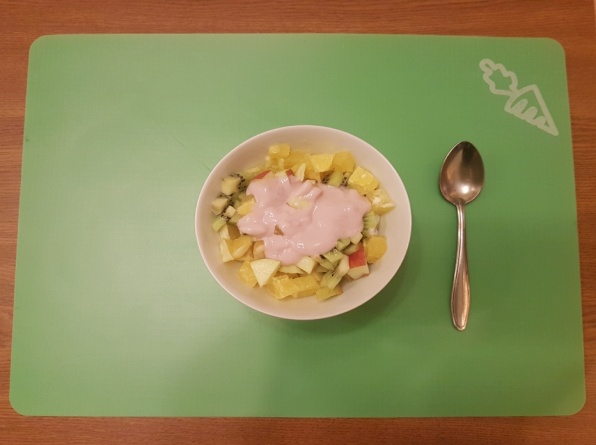 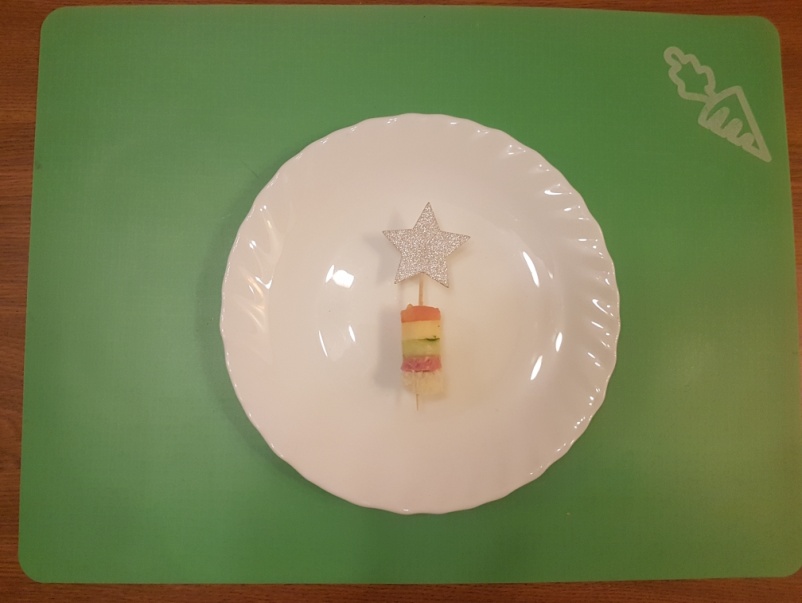 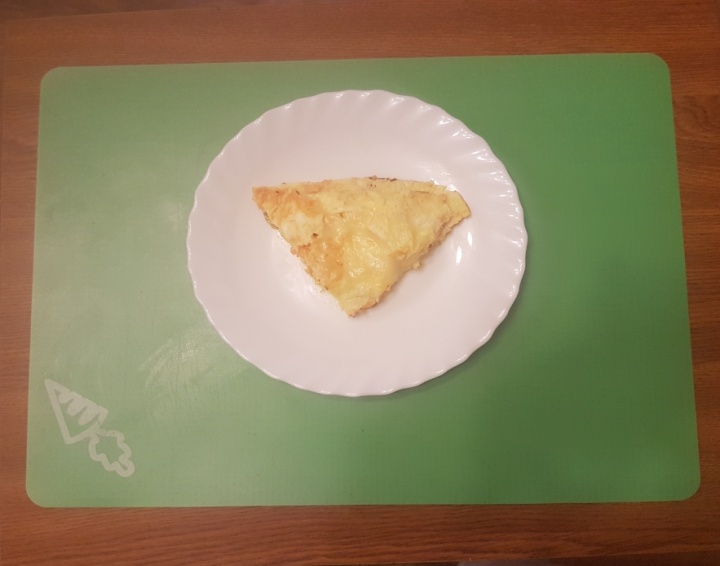 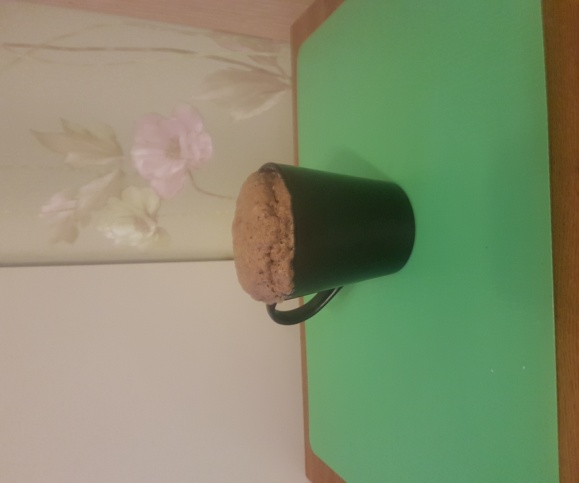 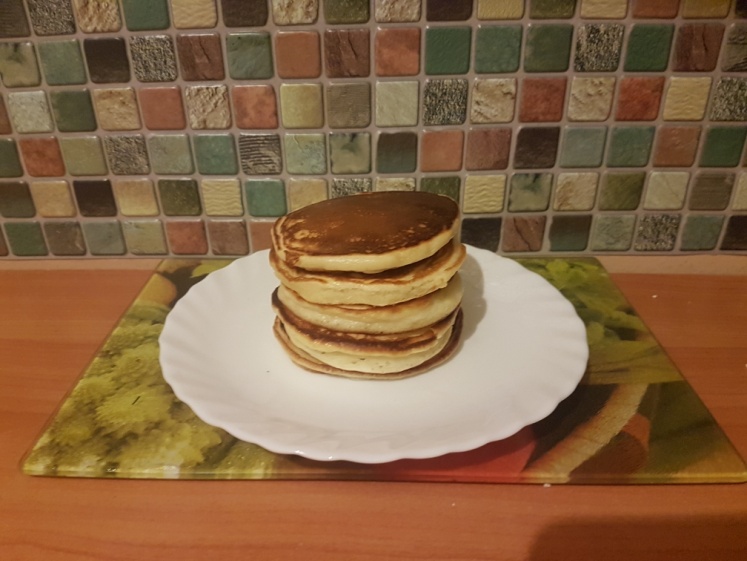 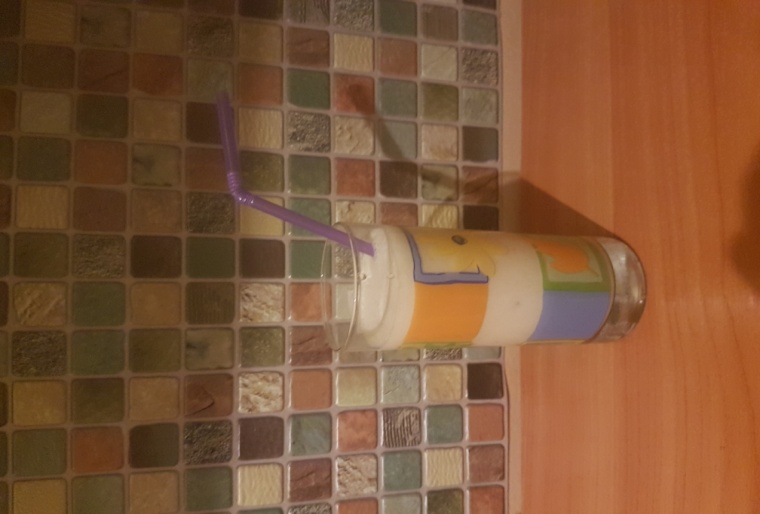 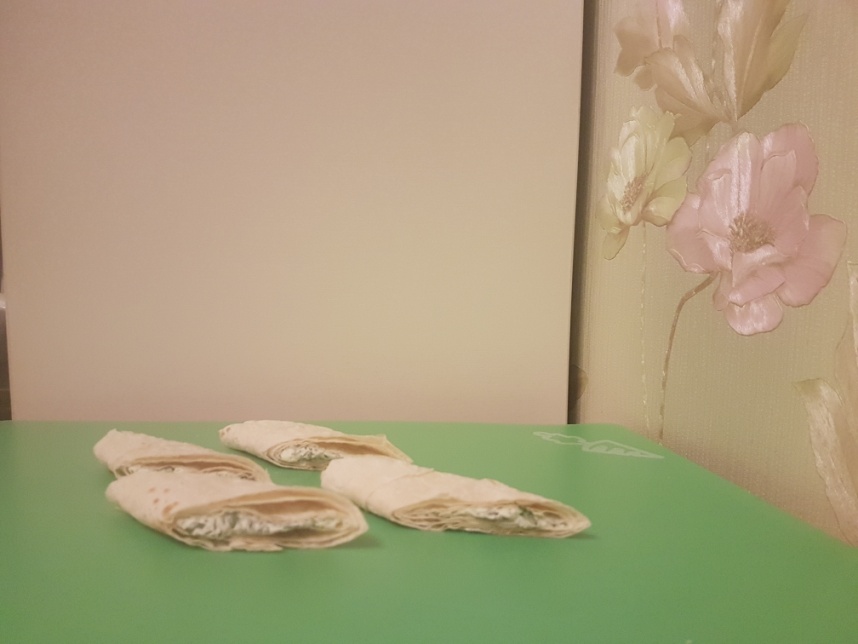 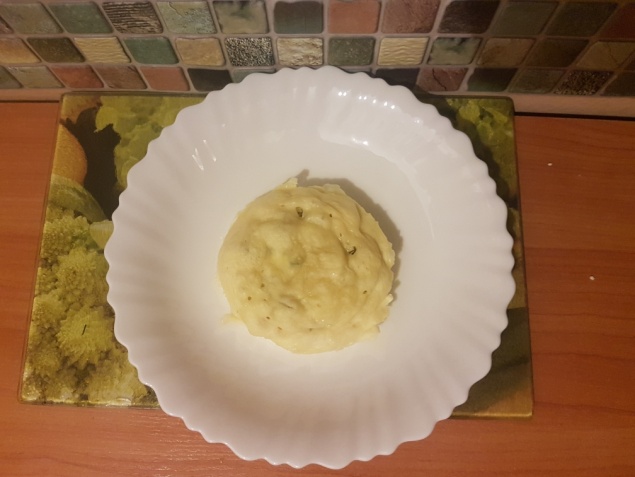 Содержание:Введение.   Почему в моей книге находятся именно эти рецепты?!Рецепты приготовления блюд за 5 минут:Кекс в кружке.   Панкейки.          Фруктовый салат.Омлет с морковью и сыром.Равиоли с творогом и сыром.Рулет из творога с зеленью.Канапе.Для заметок.Введение:Каков бы ни был ваш образ жизни, для вас не составит сложности внести в свой рацион простейшие изменения, которые приведут к быстрому улучшению вашего здоровья. Забудьте свое пристрастие к ресторанам  «быстрого приготовления» — их пищевая ценность сомнительна, а вот потенциально опасных для здоровья компонентов (жиры, сахар и соль) они содержат в избытке. Рациональный прием пищи предполагает добровольный отказ человека от вредных продуктов. Основы сбалансированного питания начали зарождаться еще в первобытном обществе. Люди готовили на костре мясо животных, в качестве гарнира использовали дикие овощи, а жажду утоляли речной водой. Современный человек имеет гораздо больший выбор продуктов, чем его первобытные предки. В состав продуктов питания входят различные вещества. Одни из них благотворно влияют на здоровье, другие, наоборот, губят организм. Основная задача сбалансированного питания – разнообразить рацион, обогатить полезной едой и исключить вредную. В ограниченном количестве следует употреблять шоколад, соль, сахар, кондитерские и мучные изделия, кофе, покупные соки, пряности. Полностью исключить из рациона нужно вредные продукты, содержащие консерванты и различные добавки: сладкая газировка, соусы из магазина, фаст фуд. При соблюдении основных правил сбалансированного питания улучшится внешний вид, нормализуется обмен веществ и состояние организма. Также следует вести здоровый образ жизни: чаще гулять, заниматься спортом, вовремя ложиться спать. Правильное питание доступно каждому. Это верный путь к сильному иммунитету и крепкому здоровью.Почему в моей книге находятся именно эти рецепты?!Я выбрала эти рецепты так как считаю, что они действительно вкусные и не навредят нашему здоровью. Продукты , находящие в этом списке , благотворно влияют на организм. Например: 1)Овощи  являются одними из самых полезных и продуктов питания для человека. Морковь улучшает зрение, содержит витамины А-витамин роста, В-укрепляет нервную систему, С- улучшает работу иммунной системы, Е- молодость кожи, К-влияет на восстановление костной системы.2)Молочные продукты укрепляют кости и зубы, благодаря высокому содержанию кальция. Повышенный тонус всего организма, благодаря содержанию витаминов. Нервную систему, способную работать без сбоев. Здоровые сосуды. Пищеварение, работающее словно часы.3) Фрукты - неотъемлемая часть нашей пищи. С помощью употребления фруктов мы восполняем необходимые нашему организму минеральные вещества и витамины. Польза фруктов для организма человека на столько велика, что мы даже не задумываемся о том, что наш организм просто не сможет функционировать без этих полезных продуктов.4) Крупы и каши содержат сложные углеводы. Они насыщают организм энергией и надолго обеспечивают чувство сытости. Белками и полезными углеводами также богата фасоль, чечевица, горох и другие бобовые.Кекс в кружкеИнгредиенты:1 яйцо.2-3 чайной ложки какао(по желанию).3 столовой ложки молока.4 столовой ложки муки.3 столовой ложки подсолнечного масла.5 гр. разрыхлителя теста.4 столовой ложки сахара.Способ приготовления:Берем кружку и смешиваем в ней все ингредиенты.Ставим в микроволновку на 3 минуты.Наш кекс готов!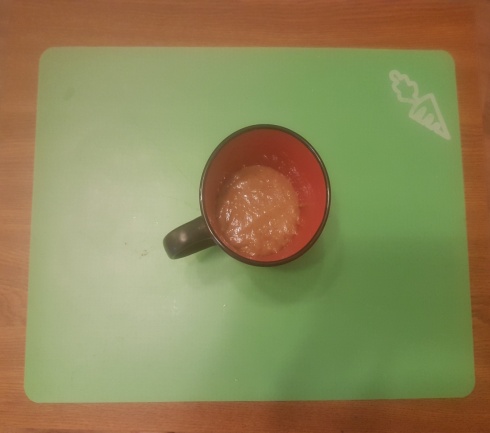 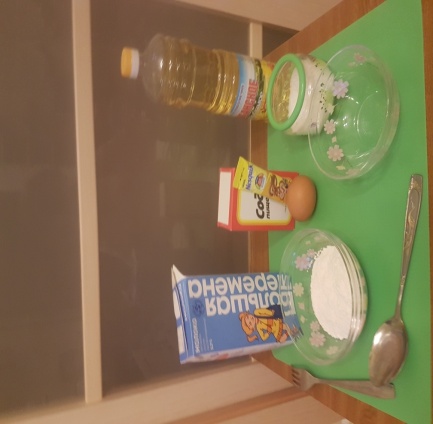 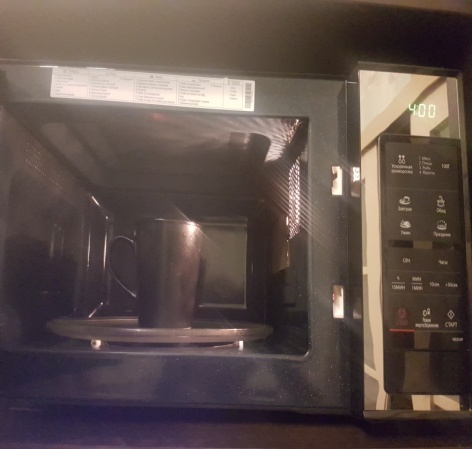 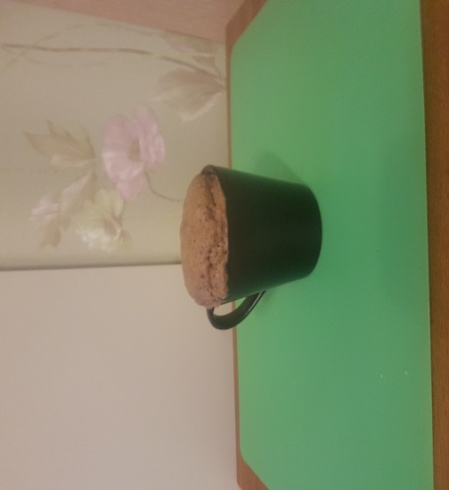 ПанкейкиИнгредиенты:Пшеничная мука – 150 г,Свежее молоко – 200 мл,Куриное яйцо – 1 шт.,Разрыхлитель – 1 ч. ложка,Сахар – 2 ст. ложки,Соль – щепотка.Способ приготовления:Первоначально взбить яйца и растереть сахар, затем влить подогретое до комнатной температуры молоко и размешать подсыпав соль.Добавить муку, подмешав с разрыхлителем и замесить жидкое блинное тесто гладкой однородной консистенции.Разогреть сковороду и при помощи половника, на сухую сковородку выложить определённое количество теста.Как только поверхность выпечки начнет пузыриться, необходимо аккуратно перевернуть и продолжить печь.Переложить панкейки на тарелку и приятного аппетита!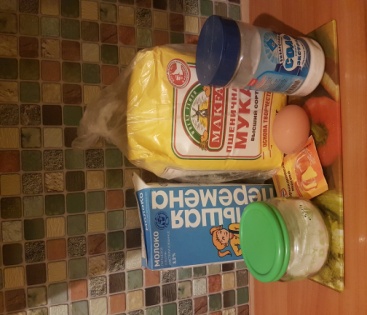 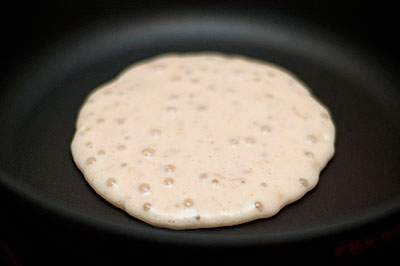 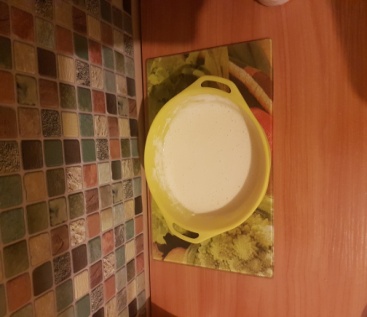  Фруктовый салат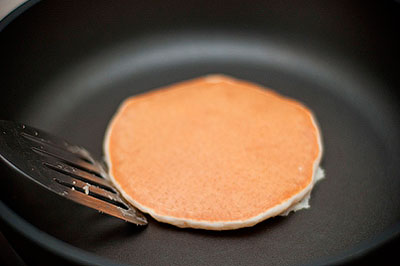 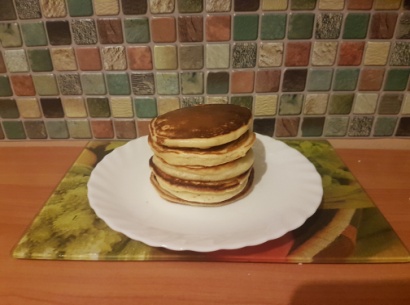 Ингредиенты:Апельсин.Киви.Яблоко.Фруктовый йогурт. Способ приготовления:Очищаем от кожицы киви и апельсин.Нарезаем фрукты кубикамиСмешиваем все в тарелке и заправляем фруктовым йогуртомПриятного аппетита! 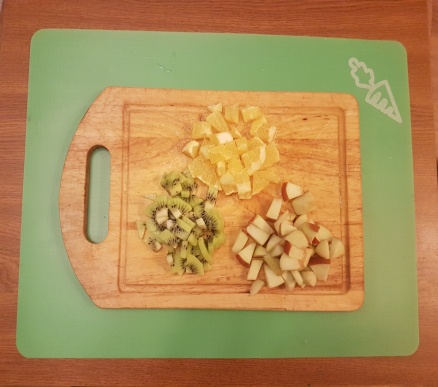 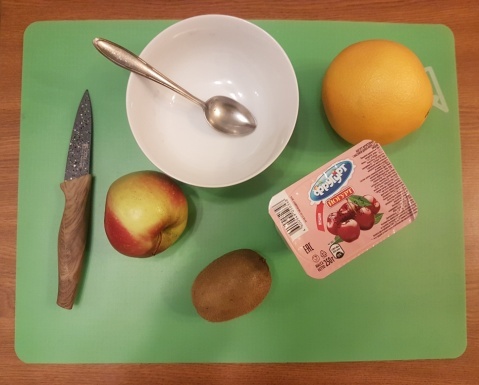 Омлет с морковкой и сыром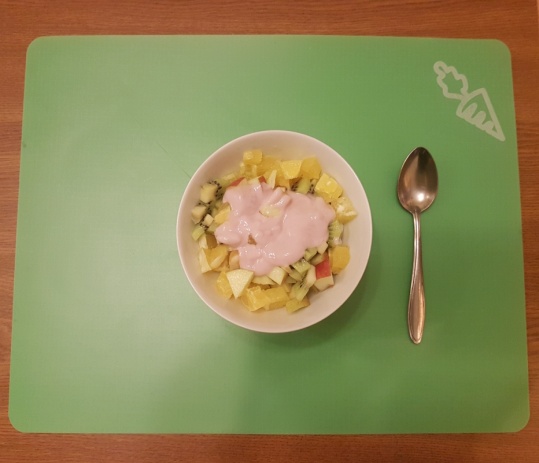 Ингредиенты:2 яйца.Половинка средней морковки.2 ст. ложки молока.Сыр.Щепотка соль.Подсолнечное масло.Способ приготовления:Натереть морковь на терке.Разбить яйца в миске, добавить молоко и щепотку соли, а потом хорошенько взбить венчиком или вилкой.Натереть сыр на терке.Наливаем подсолнечное масло на разогретую сковородку, выкладываем морковь, обжариваем, заливаем смесью яйца с молоком и солью, закрываем крышкой и оставляем примерно на минуту.Затем поднимаем крышку и посыпаем наш омлет тертым сыром.Перекладываем наш омлет на тарелку.Приятного аппетита!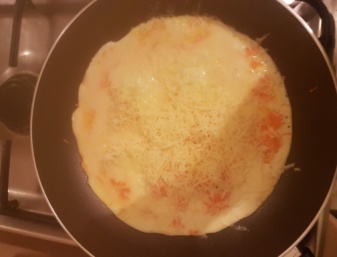 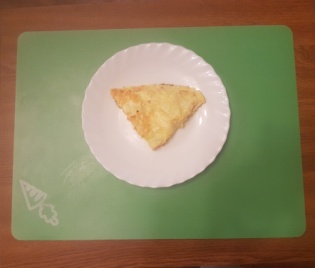 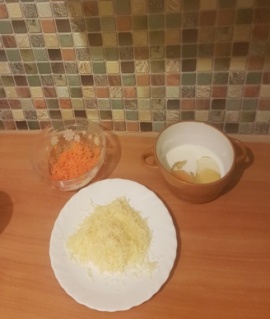 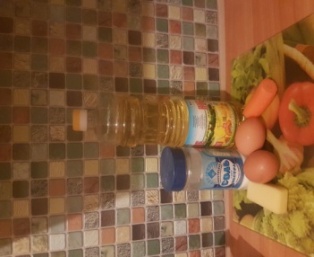 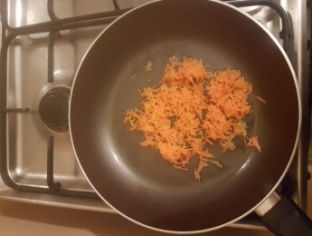 РАВИОЛИ С ТВОРОГОМ И СЫРОМИнгредиенты:Для теста:1шт. яичные желтки.2 ст. ложки муки.3 ст. ложки кефира.1 чайная ложка разрыхлителя.Для начинки:3 ст. ложки творога.Сыр(по вкусу).Укроп(по вкусу).Способ приготовления:Смешать все ингредиенты для теста.Положить на дно миски 2 ст. ложки теста, скатали начинку в шарик.Залить столовой ложкой теста.Поставить в микроволновку на 2 с половиной минуты.Приятного аппетита!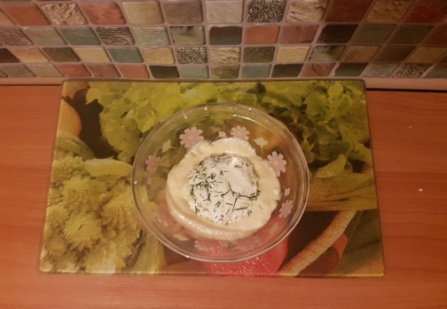 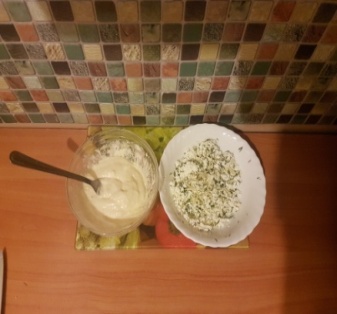 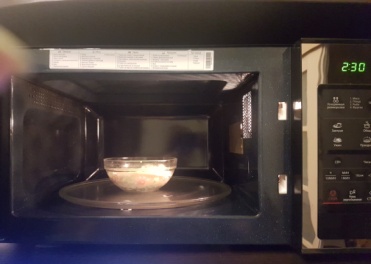 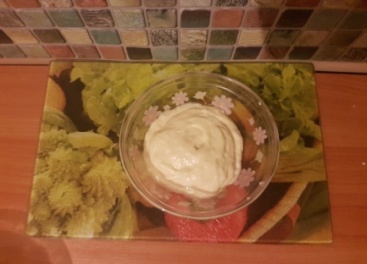 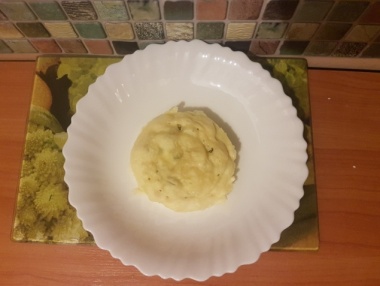 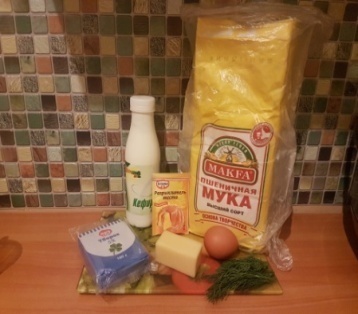 Рулет из творога с зеленьюИнгредиенты:Лаваш.200 гр. творога.2 ст.ложки 20% сметаны.Зелень(укроп и петрушка).Зубчик чеснока.Способ приготовления:Перемешать в миске, творог и сметану, до однородной консистенции.Добавить мелко нарезанный укроп, петрушку и чеснок.Завернуть все содержимое в лаваш.Приятного аппетита.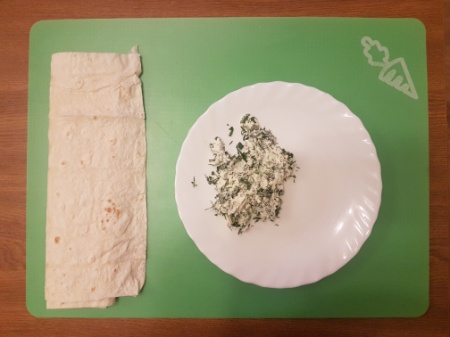 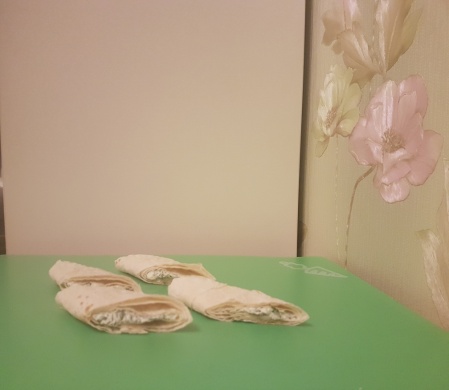 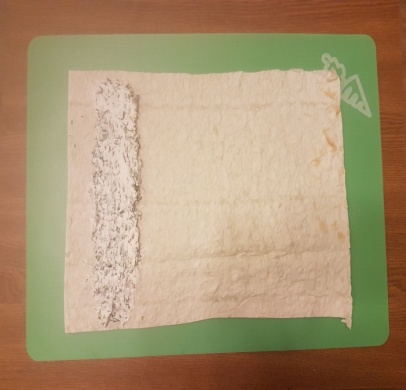 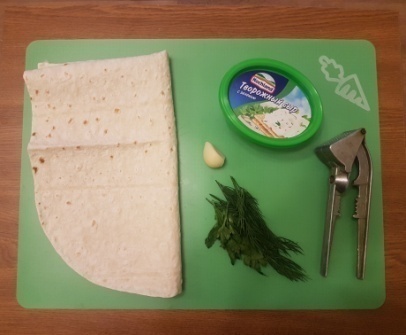 КанапеИнгредиенты:Ломтик хлебаПомидорСвежий огурецКопченая колбасаСырПриборы для приготовления:Шприц Шпажка или зубочисткаСпособ приготовления:Порезать кружочками толщиной 1 см: Помидор, огурец, Колбасу, сыр, хлеб.Взять шприц и вырезать им небольшие кружочки из перечисленных ингредиентов.Вставить шпажку, нажать на шприц и наше канапе готово!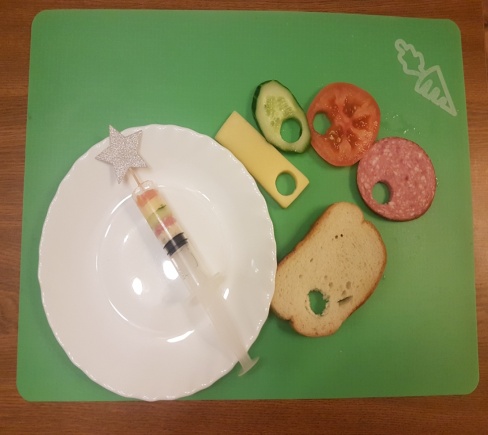 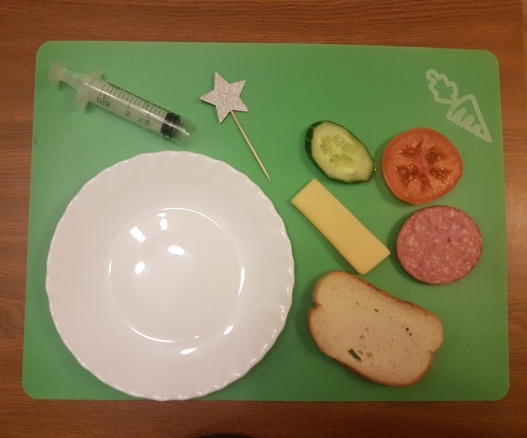 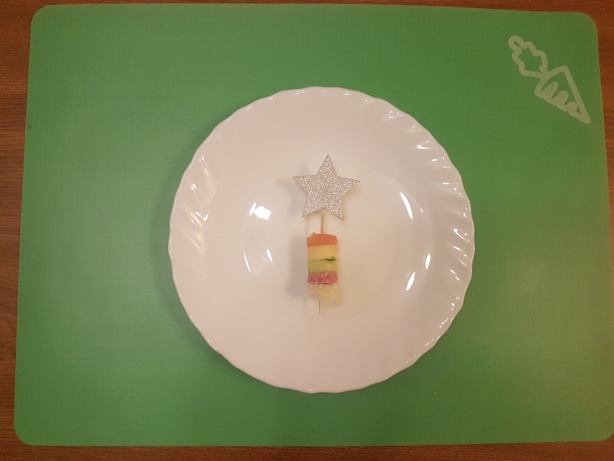 Банановый коктейльИнгредиенты:1БананМолоко- 100 гр.Мороженое - 100 гр.Способ приготовления:В высокой емкости смешать молоко, банан и мороженое. Взбить миксером  или блендером до однородного состояния.Перелить молочно-банановый коктейль в высоком стакан.Приятного аппетита!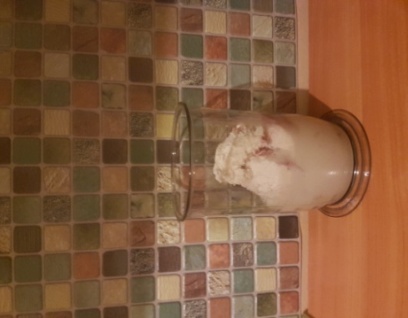 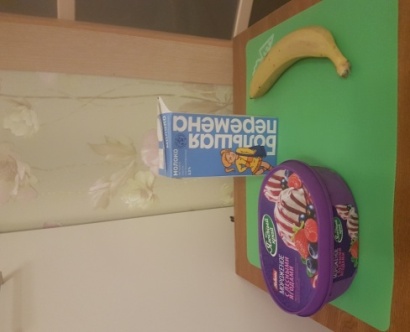 Здесь вы можете написать свои рецепты: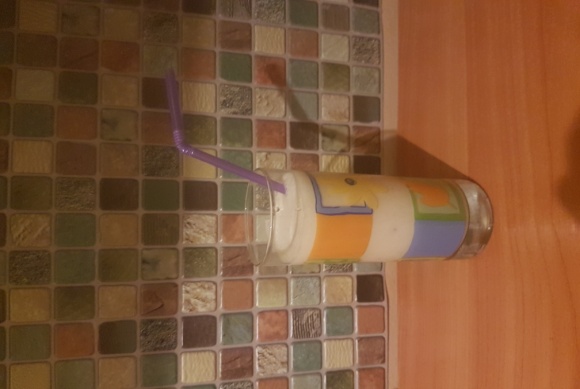 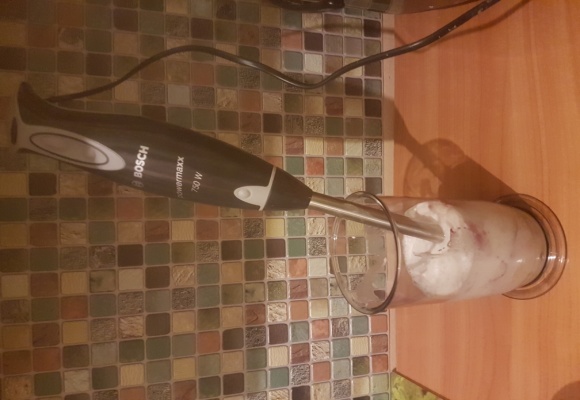 